ภาพประกอบกิจกรรมของโครงการชีวีปลอดภัยใส่ใจป้องกันโรคไวรัสโควิด19 กิจกรรมที่ 2 จัดหาวัสดุอุปกรณ์ป้องกันโรคโควิด เครื่องวัดอุณหภูมิร่างกาย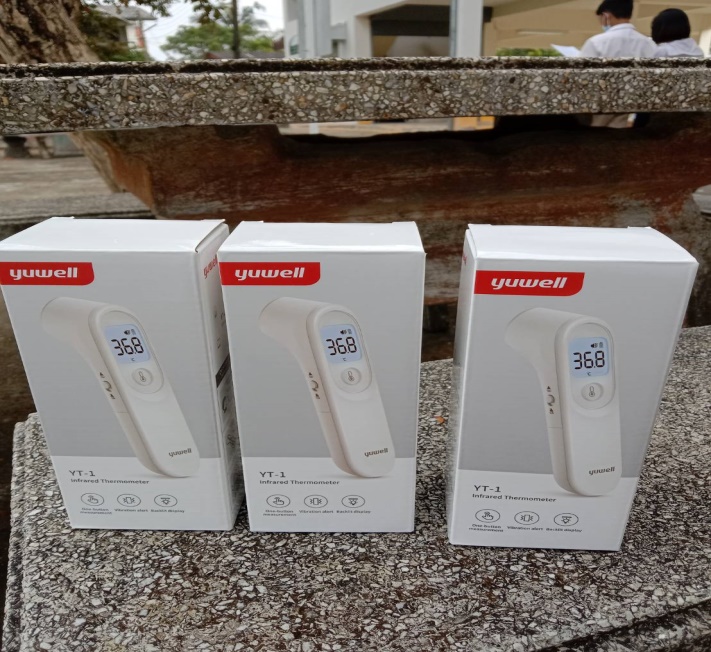 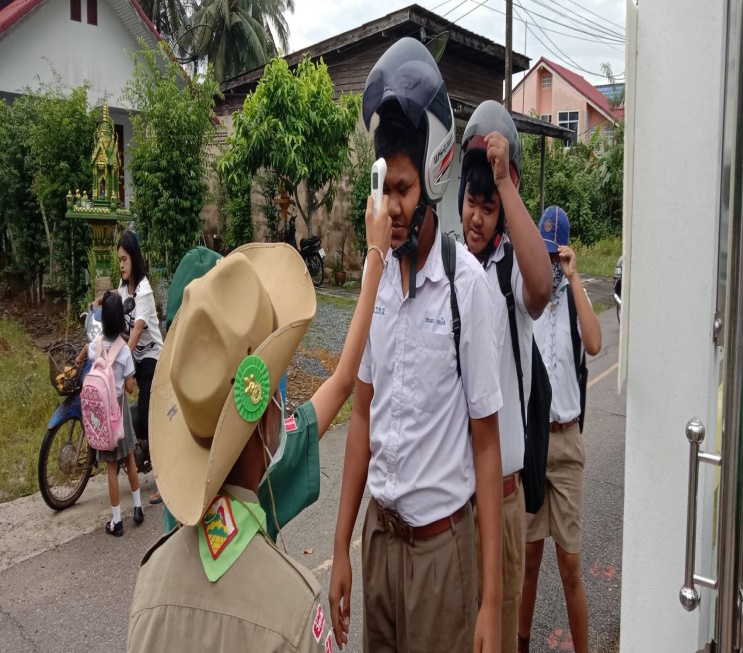 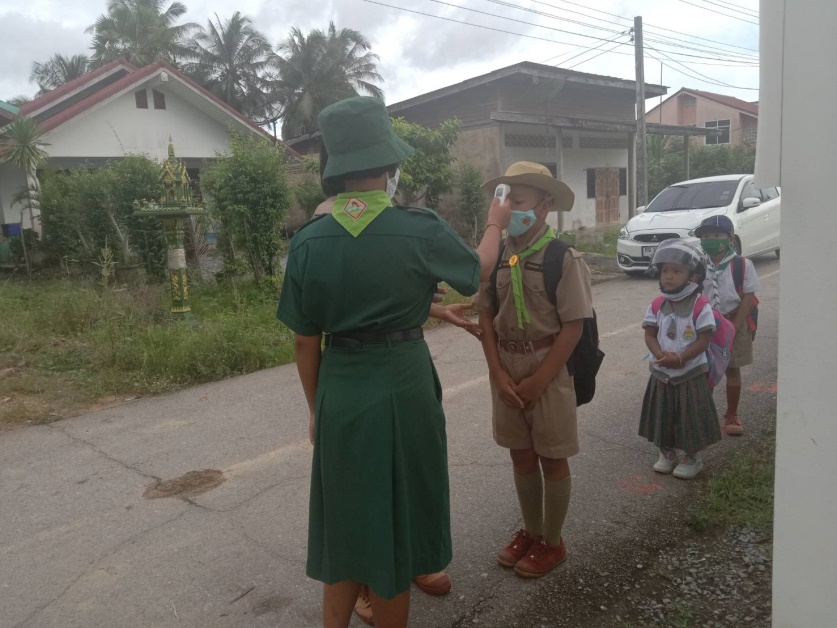 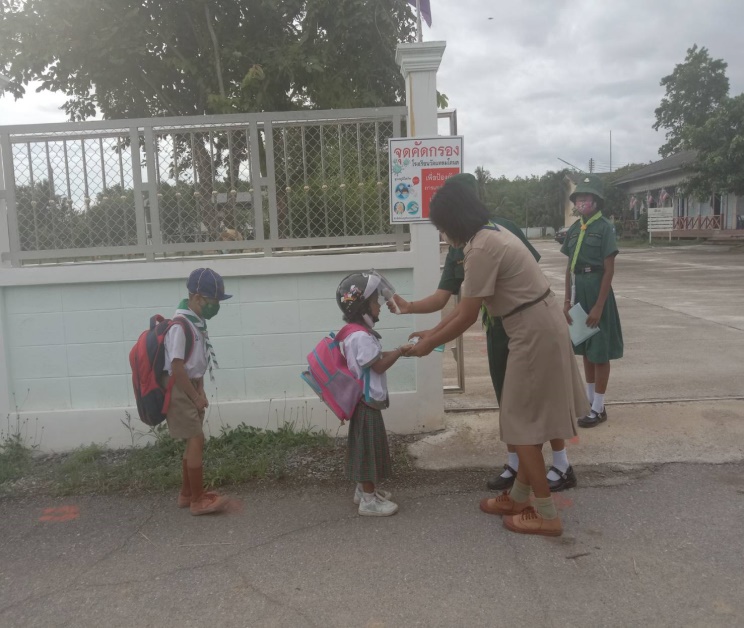 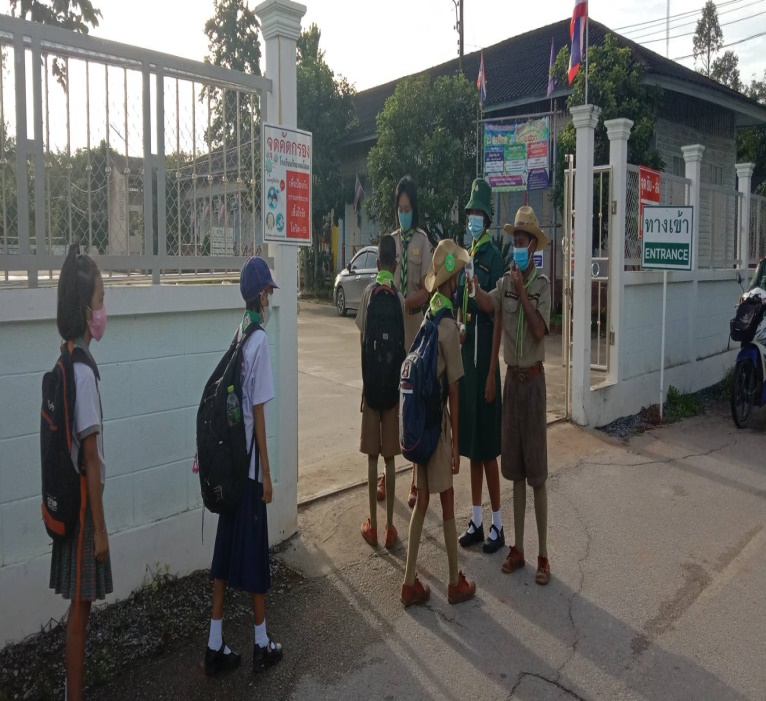 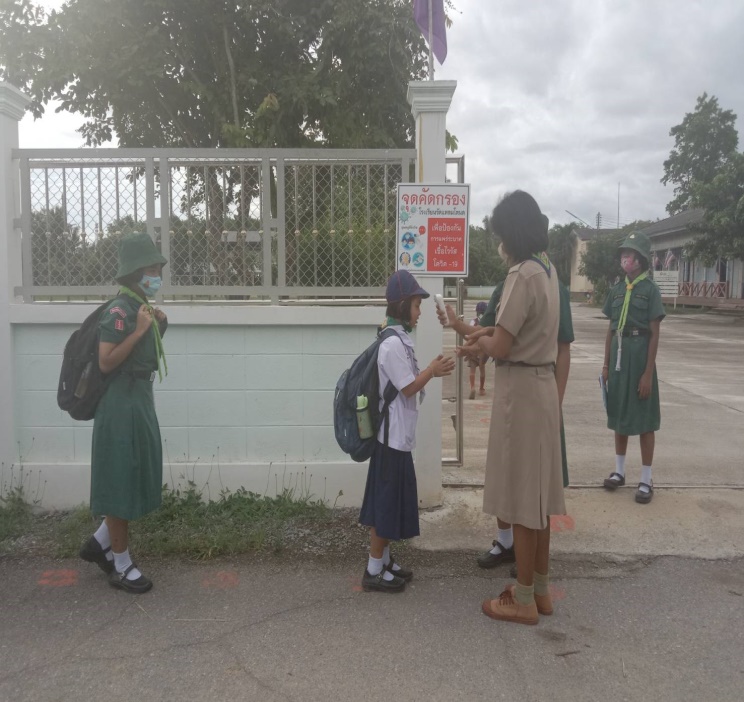 